Фрагменти уроку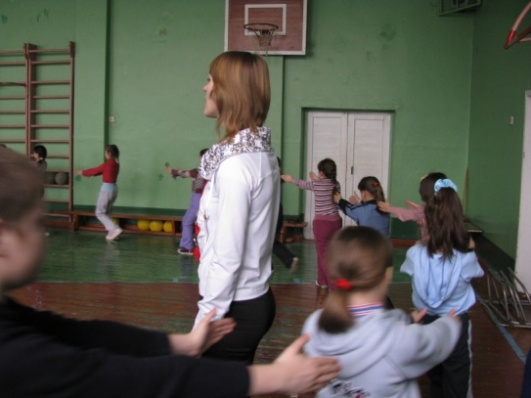 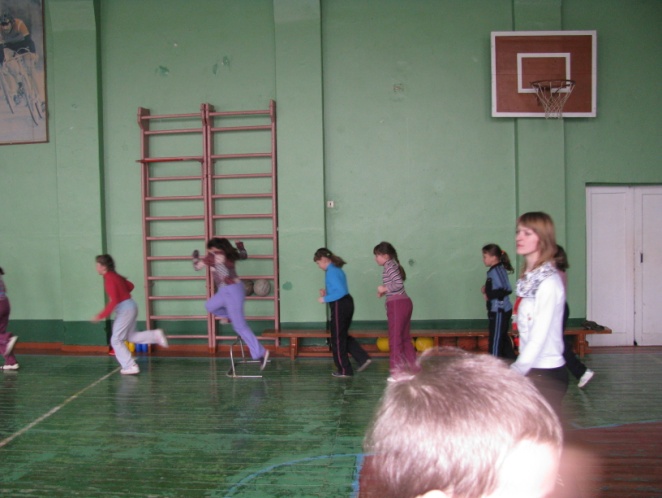 Виконання вправ в русі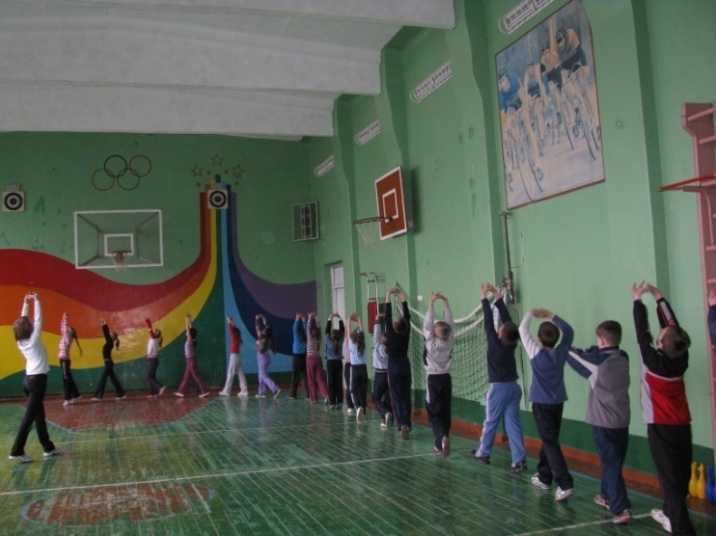 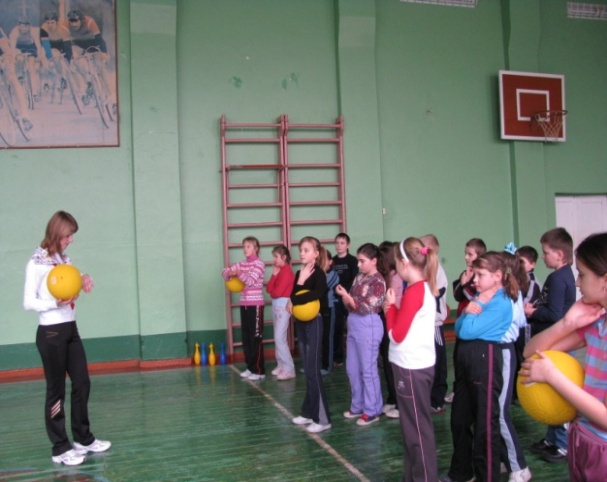                                                               Вимірювання ЧСС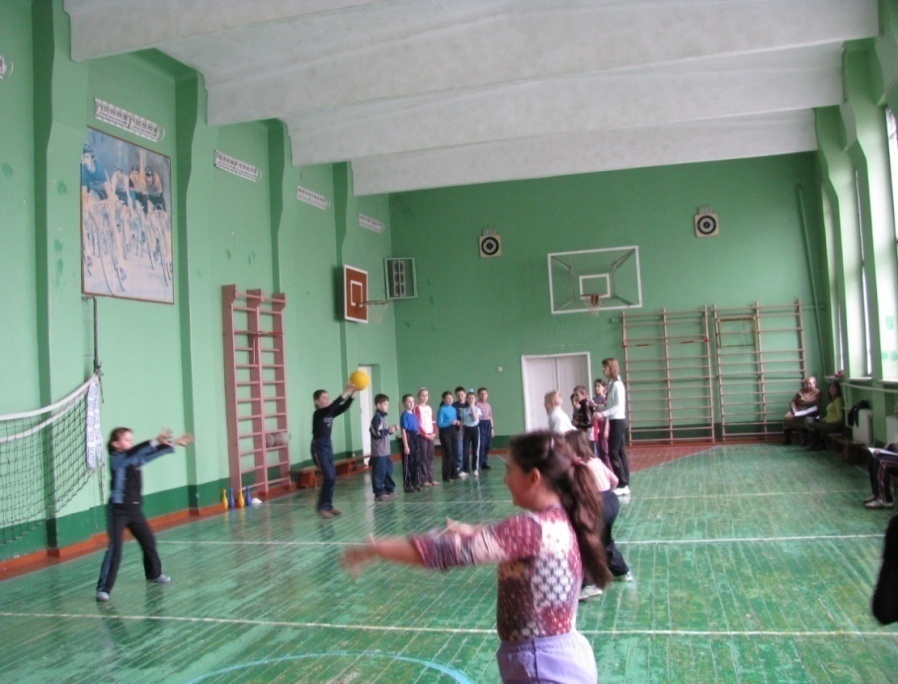 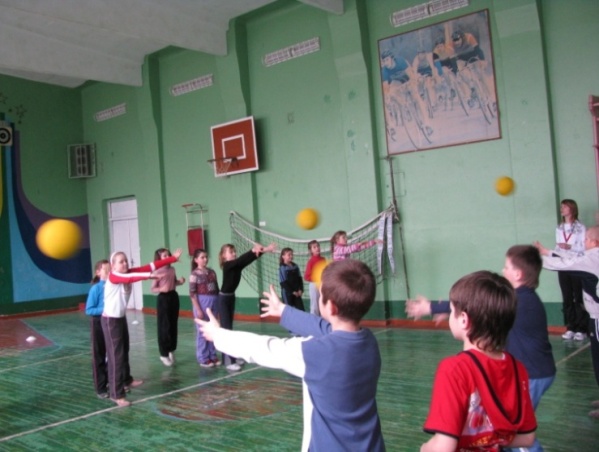       Ловіння – передача м’яча двома руками від грудей на місці та в русі                         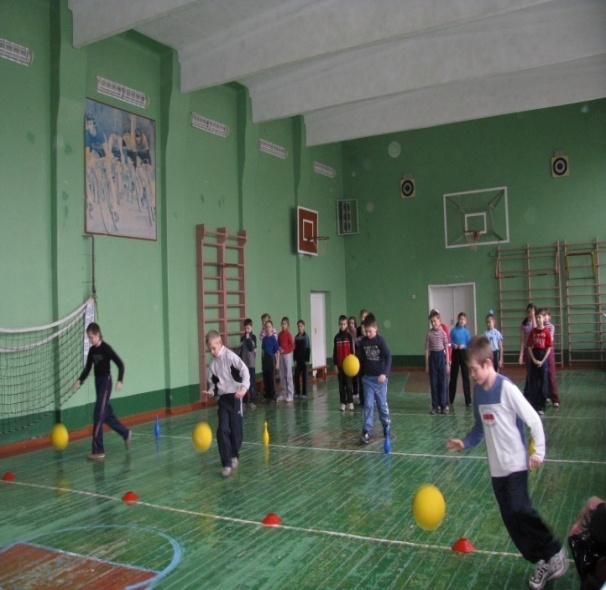 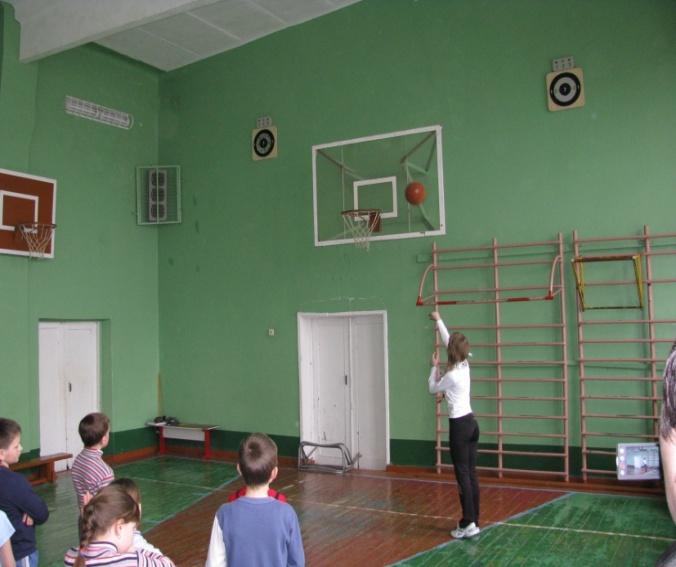    Ведення м’яча між фішками                          Пояснення т. в. кидка в кільце 